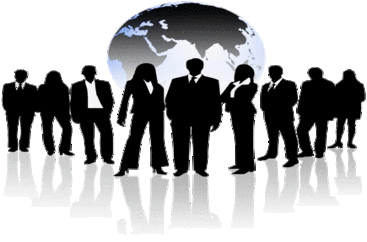 Career Connection Assignment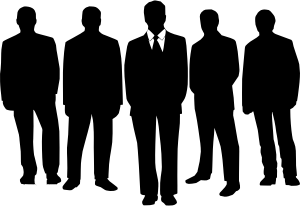 Human Resource Management jobs perform duties that deal with the workers within a company. Some duties may be to hire new employees, maintain benefits and payroll, manage problems with employees, and train people... Human Resource Management jobs are considered to be in high demand.Circle the wage that you think each Human Resource Management job makes each year.Career Connection:Human Resources Management Careers to ExplorePublic Relations Manager: work to build a positive public image for organizations. Education: Bachelor's degree; and have one to five years of related work experience. Average Utah Wage:$38.78 Hourly $80,660.00 YearlyHuman Resources Manager: plan and direct policies about employees. Education: Bachelor's degree and have one to five years of work experience in human resources; Average Utah Wage:$43.29 Hourly $90,040.00 YearlyEmployee Assistance Plan Managers: oversee programs to enhance employee safety and wellness and improve work-life balance.  Education: Master’s degree, salary of $101,298Human Resources Information System (HRIS) Analysts: coordinate, communicate and implement changes to the HR information systems. Education: Bachelor’s degree in information systems, Salary range $40,681 to $85,069Employment, Recruitment and Placement Specialists: recruit and place workers. Education: Bachelor's degree, Salary range $29,690 to $69,575Training and Development Specialists: conduct and supervise training and development programs for employees. Education: Bachelor’s degree, often in business administration or business management, Salary range $36,147 to $75,422,Compensation and Benefits Managers: develop, implement and administer a company’s rewards and benefits policies, including salaries, bonuses, pensions, life insurance and sometimes medical insurance packages. Education: Bachelor’sdegree in human resources management, Salary range $40,251 to$98,221Human Resources Analyst: advise managers on how to make organizations more profitable through reduced costs and increased revenues. Education: Bachelor’s degree, $78,600 per year $37.79 per hourPayroll Coordinator: Compile and record employee time and payroll data. May compute employees' time worked, production,and commission. Education: High School  $19.16 hourly $39,850 yearlyJob SkillsEmployers look for people who have the skills and personal traits necessary for success on the job. They cannot afford to have employees who have not prepared themselves. Watch the Lifted video clip and answer the following questions.Was the little Alien prepared to do the job? Why or why not?Is it too late for the Alien to develop the skills to do the job properly? Why or why not?What traits or skills does the alien have now that would let you know he can do the job?List three skills or personal traits the alien should have had before being hired to do the job:If you were an employer, would you hire the little alien? Why or why not?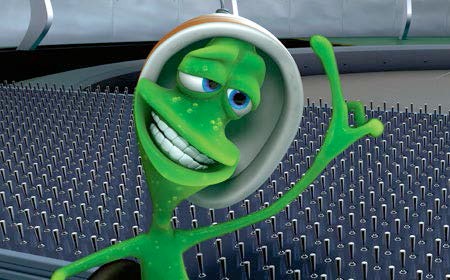 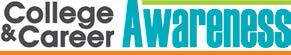 HR Manager – Job ExplorationIt is your job to hire an employee to fill the position of a cashier. Read the job description and job requirements below to understand what type of employee you are looking for.Then look through the applications of possible people to hire. Circle information that you find on the applications that fits the job requirements. Determine who would get the job and why.Cashier Job Description:A Cashier is responsible for providing friendly customer services, processing sales quickly and accurately, cash register operations, and safeguarding company assets. Cashiers use electronic scanners, cash registers, credit card machines, and related equipment.Requirements for the job:Some companies require a high school diploma or equivalentStrong counting and calculation skillsStrong communication skillsOrganizational skillsStrong customer service skillsKnowledge of the retail environmentUse the sample applications to answer the following questions:Describe your impression of the person in Application 1:  	 	_Describe your impression of the person in Application 2:  	 	_Describe your impression of the person in Application 3:  	 	_Who would you hire? Explain your decision: 	_ 	_..College and Career Awareness cJ	\.,250 EastSOO South	'{	,,oSalt Lake City UTMock Job Application841H	•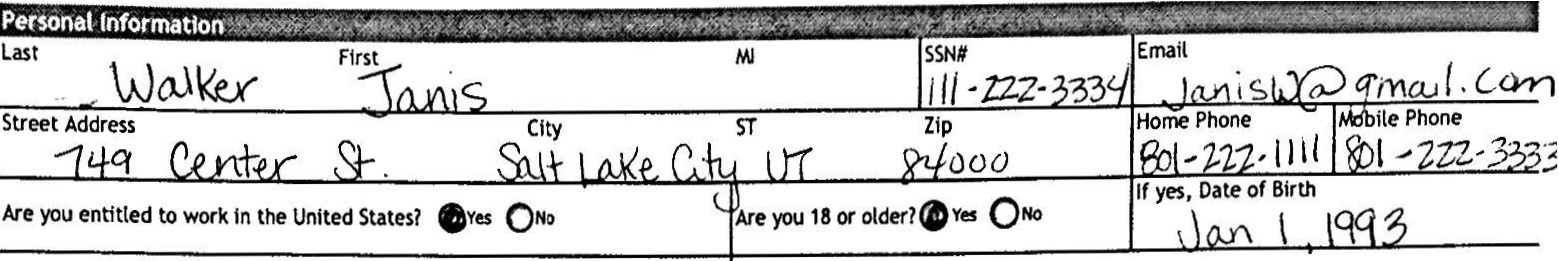 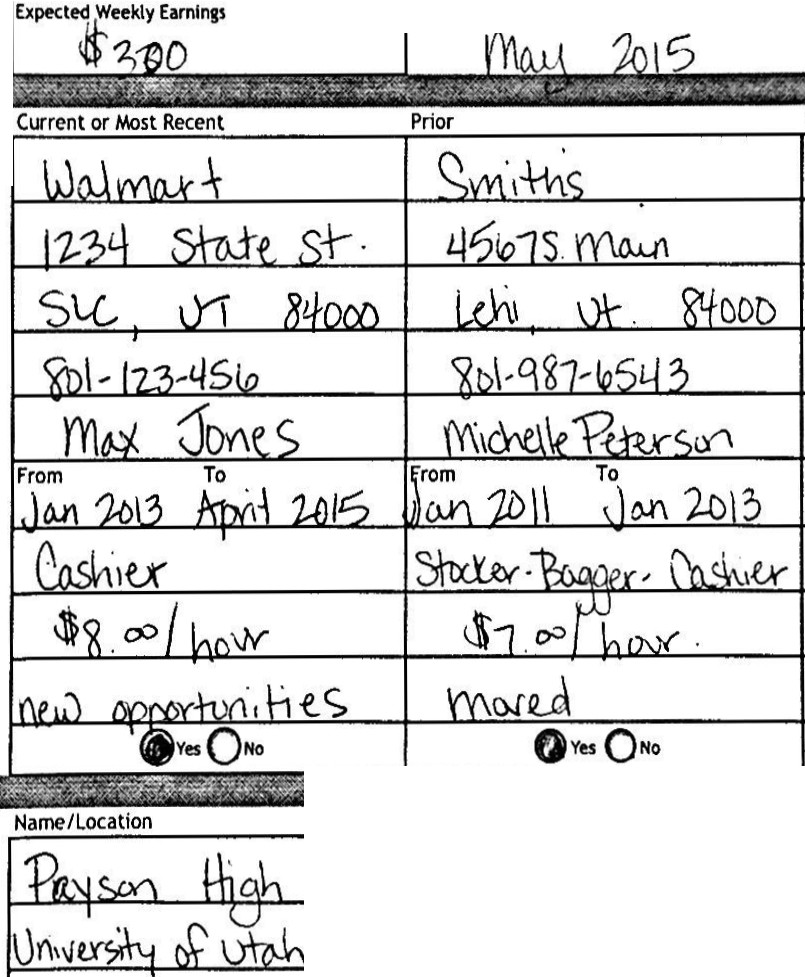 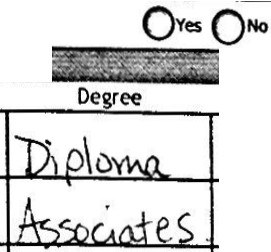 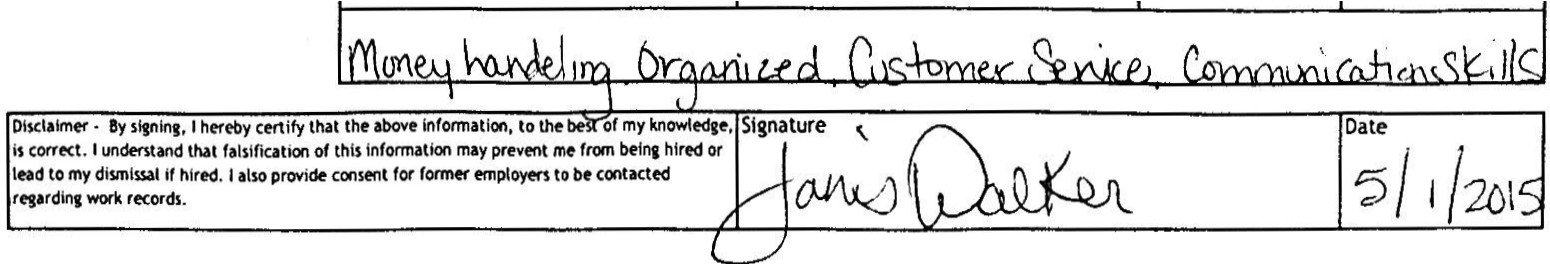 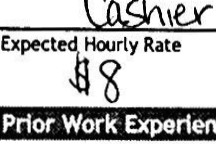 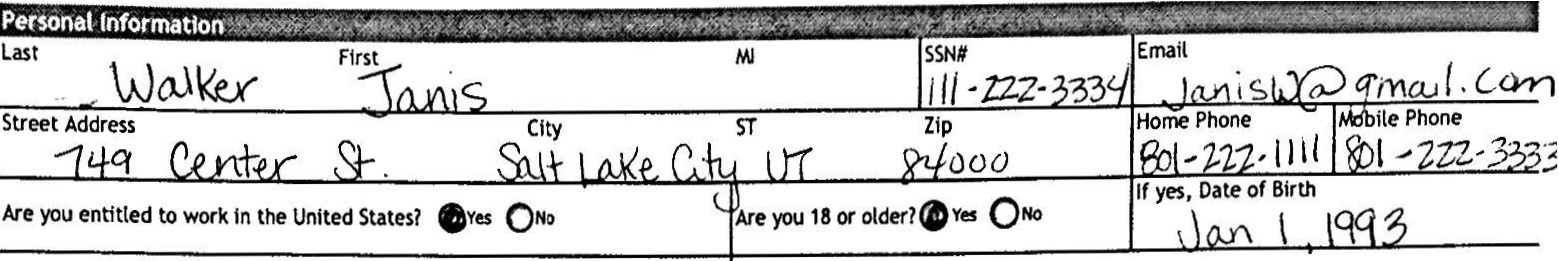 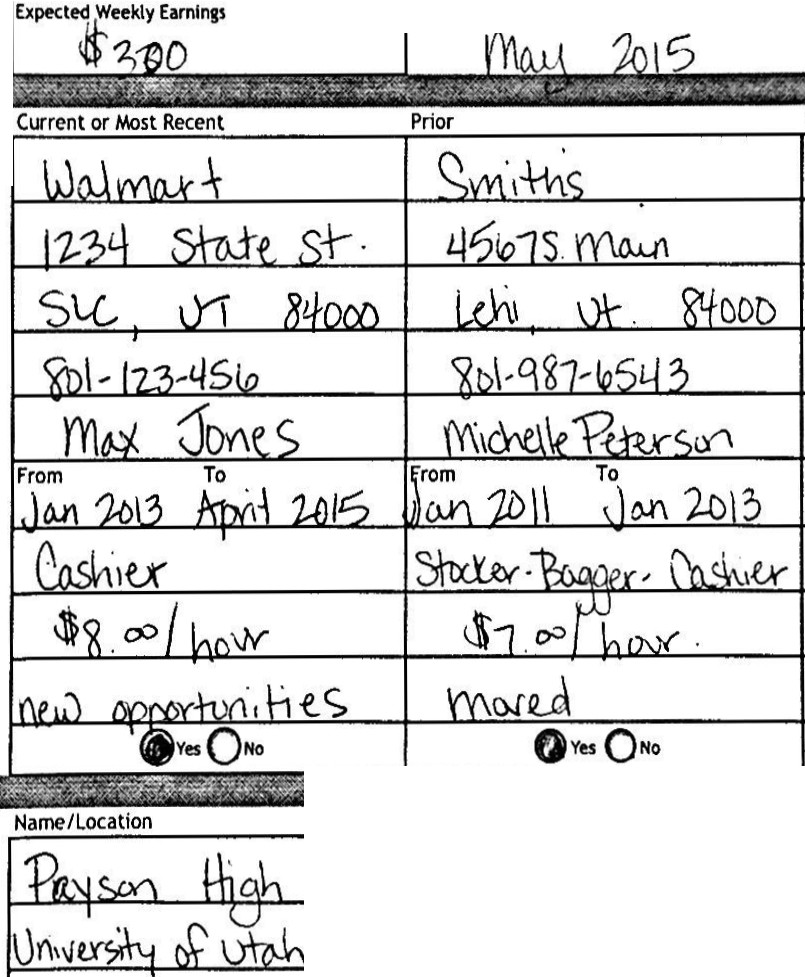 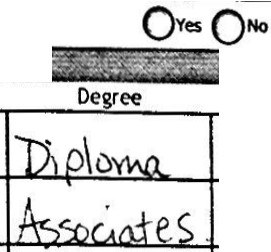 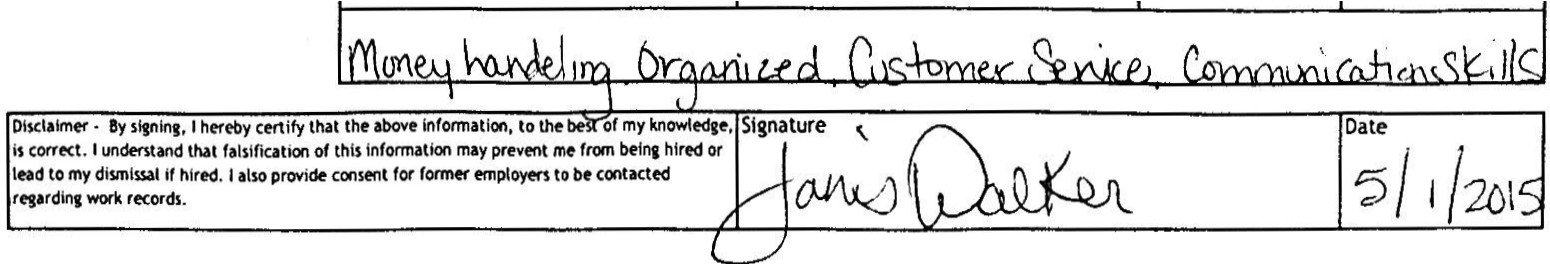 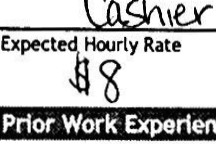 Have you been convtced of a felony or been incarcerated In connection wtth a IIY", please explain: felony In the past seven yearsl	OesM11ttary Servtcel   Oes8NoBranchAre you a veteran! Qves @NoWarWhat position ar,, you applying lor1	How did you hear about this poslllon1Dale AvailablePriorEmployer Address City, ST, ZIPTelephoneName of Immediate Supervisor Dates of Employment Position/Job TitlePayReason for LeavingFrom	ToMay We ContactHigh School College/University Trade SchoolOtherLast Year Complete0G) 3 "0·.-  ...,Major or EmphasisList any applicable special skills, training or proficiencies.College and Career Awareness "250 East500 South	'[	<:o-+Salt Lake City UT	e,84114	'1::..-. •11 .1.11'\  •I011 U.1•t 1l•I	,,Mock Job Application$Current or Most Recent	Prior	PriorHigh School College/University Trade School OtherList any applicable special skills,tralnln1er proficiencies.Name/Location	ast year Comp ete	Oearee	Major or EmphasisDate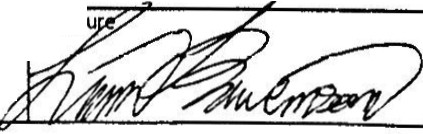 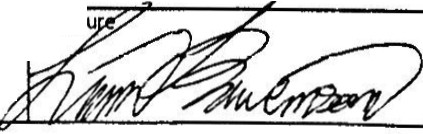 r:;1s120,s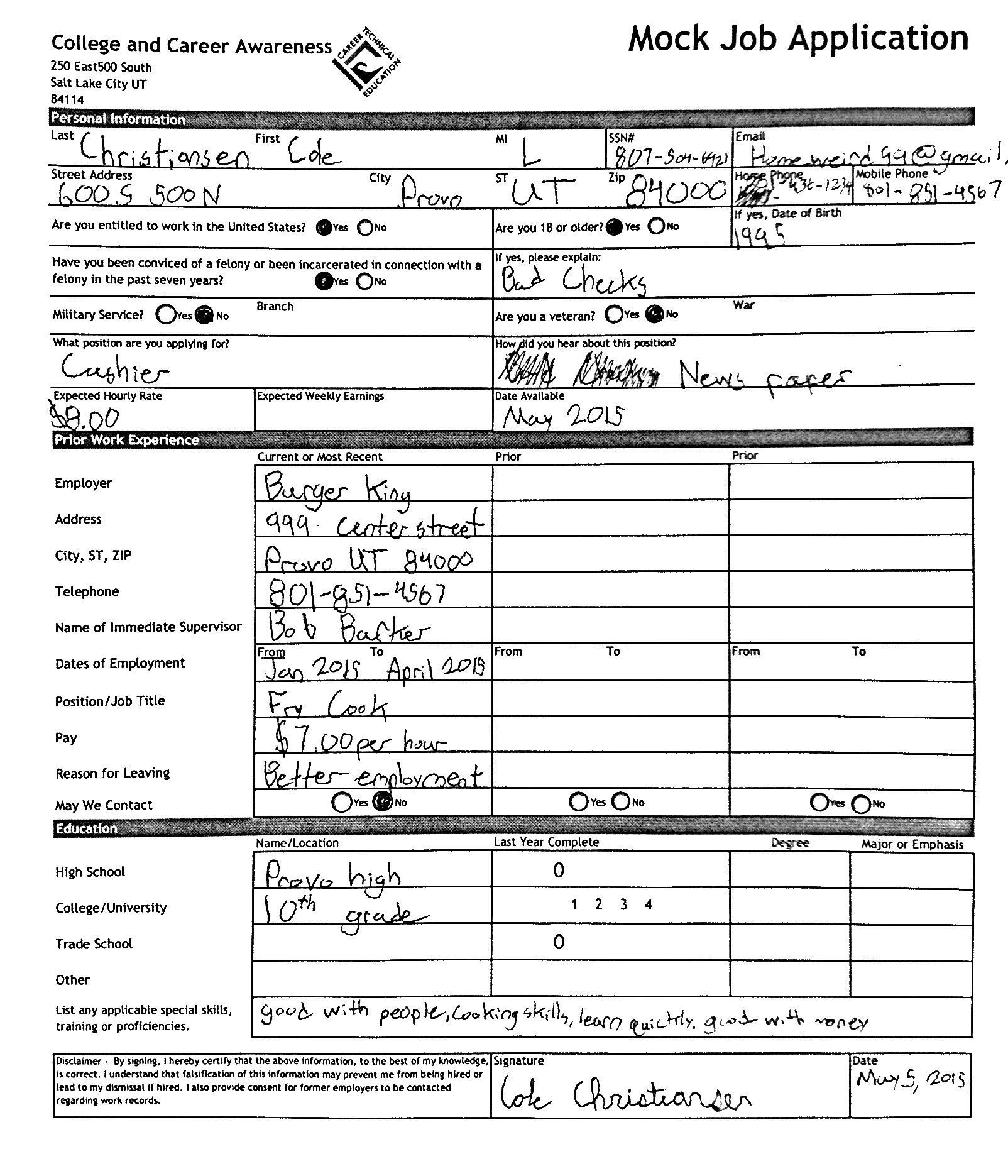 The Quality Employee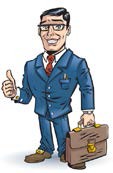 Read through the Quality Employee presentation and answer the following questions.Employers Don’t Want:Employers do not want to hire difficult people to work with. Employers want to hire a person that is going to help the business be more successful.Do you know people that have difficult personalities? 	_ How do you deal with difficult people?  		 Did you relate to any of the difficult personalities?	_ Can difficult personalities change? Explain:	_ 	_ 	_Employers Want:List 8 qualities that employers are looking for in an employee:Create Your Brand:You need to become aware of qualities and skills you have and let employers know about them. You need to share those traits to make yourself stand out, create your brand. Making yourself noticeable may be the reason you get the job over the other person that applied for the same job.Create a list of qualities and skills you have to help build your brand:Getting A JobNow you know what employers are looking for, so now it is time to find out how to get a job. Open the Getting a Job presentation, and complete five assignments that will walk you through the steps of finding employment.#1 Job Application:The first step towards getting a job is correctly filling out a job application. Job applications must be neat, accurate, and completed with all requested information.Assignment:  Follow your teacher’s instruction to access the job application.Fill out the application as if you are applying for a Training Specialist and you have the qualifications to do the job (hint: use your Career Connection for information). You can fill in the education with a college that you would like to someday attend. 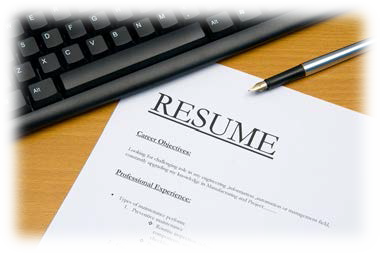 #2 ResumeAn application only gives basic information to an employer. If you want to make an impression and spark the attention of an employer, then create a resume. A resume will give an employer an opportunity to get to know you and what skills and abilities you have.Assignment: Create a resume to go with your application. Remember you are applying for a Training Specialist.For an online Resume Builder, go to: http://www.myfuture.com/careers/tools-checklists/resume-builder#3 Interview Practice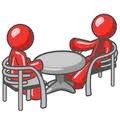 Interviewing For A JobWatch: https://www.youtube.com/watch?v=GvU8fL4MiSQ Answer the following:List at least 3 behaviors employers look for when interviewing:Name at least 3 inappropriate behaviors that would make an employer not hire someone:Common Interview QuestionsBefore you go to a job interview, you need to prepare for possible questions that may be asked by an employer. Take a moment to practice for an interview by reading the following questions, then think about why the employer is asking the question, and then write down exactly how you would respond to the question.Tell me about yourself:Describe the perfect employee:Why should we hire you instead of someone else?What are your strengths?Why do you want to work here?How is your health? Do you miss a lot of school?Do you have any long-range goals?Do you have any questions?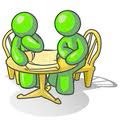 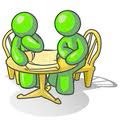 #4 AppearanceAppearance Matters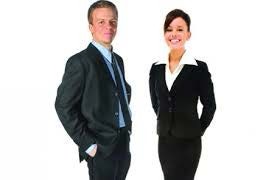 You have been invited to participate in an interview for the job of a Training Specialist. What will you wear to make a good impression?Visit the following site and research how to make a good impression on an interviewer. Make a list of items you would wear to the interview and explain why you chose those items.http://jobsearch.about.com/od/interviewsnetworking/a/dressforsuccess.htm#5 Mock InterviewInterview For The JobWith a partner, participate in a mock interview. One partner will go first and be the interviewer and ask the questions below. While interviewing your partner, watch for behaviors in the chart and check off the behaviors if they showed them. When finished with the questions, switch roles and the other partner then becomes the interviewer and does the same.Ask:Tell me about yourself.Describe the perfect employee.What are your strengths?How is your health? Do you miss much school?Do you have any goals?Observe: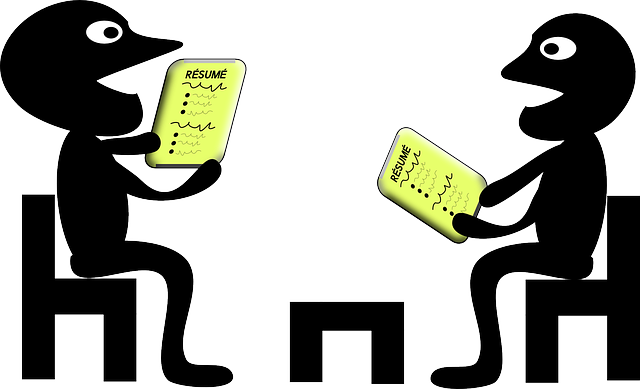 Public Relations Manager$30,500$80,660$225,000Human Resources Manager$90,040$16,350$125,225Employee Assistance Plan Manager$10,500$101,298$302,000Human Resources Information System Analyst$37,800$15,489$85,069Employment Specialist$25,322$145,500$69,575Training Specialist$75,422$21,000$7,000Benefits Manager$18,980$31,210$98,221Human Resources Analyst$25,000$440,000$78,600Payroll Coordinator$39,850$4,500$176,050Item Detail:What this item says about you:Eye ContactGood PostureSpoke ClearlySmiledFocused